Mission 12 : Les différentes sources d’énergieVisionner la vidéo en ouvrant le lienhttps://youtu.be/T2pfO4eJDHw.Conclusion : (à retenir)Les énergies renouvelables sont des énergies qui  produisent pas ou peu de déchets. Elles peuvent se reconstituer naturellement.Le vent, le soleil et la géothermie sont des sources d’énergies renouvelables.Les énergies non renouvelables ou fossiles sont épuisables et prennent des millions d’années pour se reconstituer. Elles sont polluantes comme le pétrole et le charbon.Lexique :Géothermie : source d’eau chaude située dans la terre.Biomasse : ensemble de matières organiques (d’origine animale ou végétale) pouvant se transformer en énergie.Correction des activités (fiche 2e semaine) Question 1.Question 2 :Le pétrole est utilisé pour produire des carburants et de matières plastiques.Le déplacement de l’eau est utilisé comme source d’énergie principalement pour mettre en mouvement des objets techniques (turbine, moulin…)La biomasse peut servir à produire de l’énergie thermique, elle peut être transformée en carburant.Le vent est une source d’énergie principalement utilisée pour mettre en mouvement des objets.L’énergie solaire peut être utilisée pour produire de l’électricité et comme source de chaleur.La combustion du charbon permet de produire de l’énergie thermique qui peut être utilisée pour chauffer et produire de l’électricité.La fission de l’uranium est utilisée comme source d’énergie thermique et pour produire de l’électricité.La chaleur de la Terre est récupérée pour chauffer des bâtiments et pour produire de l’électricité. Dans une batterie a lieu une réaction chimique qui permet de produire de l’électricité.Question 3 :Sources d’énergies renouvelables : sources d’énergies inépuisables et peuvent se reconstituer naturellement.Sources d’énergies non renouvelables : sources d’énergies épuisables et prennent des millions d’années pour se reconstituer.Question 4 :Renouvelable : eau, biomasse, vent, Soleil, géothermie, car ces sources peuvent être considérées comme inépuisables. Non renouvelable : pétrole, charbon, uranium, batterie de téléphone, car leur stock est limité.Question 5.Collège des Dominicaines de notre Dame de la Délivrande – Araya-Classe : CM2                                            Mars 2020 – 3ème semaineNom : ________________________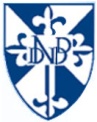 Exploitation de sources d’énergieSources d’énergieFormes d’énergieExploitation de sources d’énergieSources d’énergieFormes d’énergieUne plateforme d’extraction pétrolière Pétrole Chimique Une centrale hydroélectrique Eau Mécanique Une centrale électrique  à biomasseBiomasse ChimiqueUn champ d’éolienne Vent Mécanique Une centrale solaire Soleil Thermique ou lumineuseUne mine de charbon à ciel ouvert.Charbon Chimique Une centrale nucléaire Uranium Thermique Une centrale géothermique Terre Thermique Un téléphone portable en recharge de sa batterie  Batterie Chimique AvantagesInconvénientsAvantagesInconvénientsArrivée par ligne électrique Energie disponible en continu.Impact environnemental faible si produite par sources d’énergie renouvelable.Impact environnemental élevé pour le nucléaire.Arrivée par bois Disponible en continu. Renouvelable.Epuisement de la ressource si elle est mal gérée. Arrivée par gaz naturelDisponible en continu.Impact environnemental élevé.Energie fossile.